Vytautui Šaveliui-95POEZIJA, PAVEIKTA VIENATVĖSIrena Varnienė literatė„Tai gražiai žydi čiobrelių kiemas...“ Ir visa knyga, ir pirmasis jos skyrius, ir pirmas eilėraštis pavadinti taip pat -„Čiobrelių kiemas“. Nors ne visiems skaitytojams aišku, kokioje konkrečioje geografinėje vietoje žydėjo tas čiobrelių kiemas, nes poetas Vytautas Šavelis nė karto rinkinyje nepamini gimtojo Steponių kaimo, bet visiems prieš akis atsiveria iliuzinis tėviškės vaizdinys, kurio pirmame plane čiobrelių kiemo, glostomo mėnesienos, alyvinė spalva su čiobrelių arbatos kvapu ir akustika – visas etnokultūros paveldas – tenai iš senelių ir tėvų gautas neįkainojamas lobis: „...atvertos dainelių skrynios,/ tenai trieilė šokin vadino.“ Ta trieilė armonika kvietė pailsėti po sunkių darbų,  švęsti gyvenimą, be išlygų džiaugtis tuo, ką turi.Čiobrelių kiemo motyvas buvo įamžintas, įaustas motinų ir dukrų audimuose. Bet antrajame eilėraščio posme stiprėja minorinė nuotaika dėl  išėjusių iš šito kiemo ir negrįžusių, dėl judų sukeltų skriaudų, dėl patirtų represijų, kankinimų (degino veidą), dėl pokario tragedijų. Nors naikinti, bet nesunykę, išlikę giminės atmintyje, nes „...sudegti šaknys neleido“, kaip ir išsaugotas čiobrelių kiemo violetinis vaizdinys. Violetinė spalva simbolizuoja gedulą, teisingumą ir ryžtą. Tas čiobrelių kiemo reginys likusius gyvuosius išvedė į teisybės, į Atgimimo kelią, į Laisvę.Iš čiobrelių kiemo išėję, visi išsinešė „meilę tėviškei“, apie kurią nuo lopšio jiems raliavo kloniai, išsinešė birbynės aidą, šienauti šaukiančios volungės, lietaus marčios, giesmę, ir tokį gyvą verkiančio vakaro skundą dėl apleistų, pamirštų savanorių kapų („Mūsų dainos“). Eilėraščio vaizdai įtaigūs, personifikuoti: dainom skauda pievos ir laukai, kanklėmis virpa užkaitęs oras, artoją kalbina vyturiai, - juk ir vaizduojamas žemės kampelis – tėviškė – yra ypatingas. Čiobrelių kiemo veidrodyje regima ir šeimos moterų vizija („Grybų rytas“), kaip dirba stoiškai rami ir susikaupusi motina, atsakinga, kad visi būtų sotūs ir aprengti:Mama pagarbiai šluosto šaukštus,Tarsi iš atlaidų sugrįžus.Paslaptingumu apgaubta ir senelė, kuri kuria krosnį (Panašiai kaip bobulė Vinco Krėvės apsakyme „Antanuko rytas“.), tuoj ji „baltą sūrį dovanos“,  lyg pasakoj verpia lininį kuodelį  (kiekvienam vaikeliui po likimo siūlą) o kai sukasi ratelis, prasideda stebuklas:Nušvinta net kiemo purvynas,Ir valkos – lyg veidrodžių salės.Žiūriu į kuodelį lininį,Apkritęs kuodelio tais spaliais.,,Dangiška pasaka“Balti linų kuodelio spaliai užkloja visus vargus vargelius, ir net, „...kaimą į tremtį išvarius“, ramina  kaip girdėta senelės pasaka.Jei mama buvo paminėta tik viename tekste, tėvo paveikslui skirtas visas eilėraščių ciklas „Tėvo atminimui“. Atmintyje atgyja vizija, kaip po  čiobrelių kiemą  „vaikšto tėvas vienmarškinis“, girdėti, kaip jis „dalgį pusto“, „ pakinko tėvas važin bėrį, /Ir lekiam eiguvon abu.“ Su mišku tėvas susijęs atsakingumo saitais, nes jis buvo eigulys, eiguvos tvarkytojas, prižiūrėtojas, ir savąją eiguvą „šventai lankė kaip mišias“, nes medžio žmogui reikėjo ir buičiai, ir būčiai,  ir karstui. Tačiau subjektą persmelkia nerimas, kai:O tėvas šitaip baisiai kostiMilu muštuose kailiniuos.Miškas ir žmogus poeto kūryboje susijęs ypatingais saitais iki pat mirties, berželiai ar eglės palydi velionį ir į anapusybę. O tada, kai:Prie karsto, vasario rytui bąlant,Sustoja eglės geros...<.... Jau tas pats, ar mišką vagia,Ar gyviems miškų gana.,,Eiguva“Tik gamta (paukštelis) guos, gedės kartu su žmogumi ir našliu – namų slenksčio akmeniu, pratęsdama šio kiemo gyvastį : „šermukšnį paukštis pasodino“ vietoje nudžiūvusio ir jis dar ilgai žaliuos, sirpins raudonas uogas saugodamas tėvo atminimą, čiobrelių kiemą – poeto Vytauto Šavelio tėviškę.Tame tėviškės vaizdinyje yra ir senelių kalnas („Ant senelių kalno“), ant kurio užkopus norisi stovėti, „Kol akis rugpjūčio žvaigždės iškapos...“, kalbėtis su rasotomis smilgomis apie meilę, „kuri žmogų prie gimtinės riša“, ir mąstyti apie praeitį, nes ji „...šventos giesmės verta“  ir apie esatį, kai jauti, kad tik čia laikas teka ramiu ir lėtu tempu – adadžio grojant mėnesienai, o į širdį atsirita ramumos banga.Dar į idealizuotą tėviškės viziją telpa ir Skaistės ežeras, kur žalios nendrės girgžda kaip sodybų svirtys, kur subėga vaikai iš visų palaukių, kur akį traukia:Lyg už pavadžio saulėn valtysAtvestos po darbo girdyt.,,Prie Skaistės ežero“Ten aidu atsišaukia „mano kaimas ir vaikystė mano“, ten ir beržų kalnelis, ir sėliška naktis, paslaptinga naktigonėm, dainomis ir burtažodžiais žolynų, kai subjektas, jausdamas laikinumą,  meldžia:Išsaugok šį garsų pasaulį, o dangau,Nuo amžino keitimos, nuo ugnies!„Sėliška naktis“Širdyje dega kaltės jausmas, kaip suturėti, kaip šlovinti nutolstantį laiką ir gyvenimus, lieka atsisveikinimo, praradimo nuojauta ir nebeaišku, ar dar ilgai čiobrelių kiemo atmintį saugos ilgaamžės liepos:Rievėn įrašėt savo amžių,O kas sodino - nežinia.Šiurena lapai susiglamžęTies uždaryta langine.„Liepos“Gal visų baltų tokia dalia („Baltai“), besitęsianti nuo ledynmečio. Eilėraštyje devynis kartus paminėta balta spalva: balti akmenys ir kaulai, balti beržai ir putinai, grikių laukas ir šviliai balti, daina - balta paukštė – ir žodžiai balti, nes tai angelų spalva, siejama su nekaltumu ir tyrumu, išmintimi ir dvasiniu atgimimu, su gėriu ir šviesa. Ir tada užgimsta viltis, kad ir čiobrelių kiemo, ir kitų kaimų, žmonių, jų gyvenimų niekas nepamirš, kad tą atmintį saugos baltas  paminklas:Akmuo, savivartin įkeltas,Prie kelio kraustos tarsi Dievas.,,Baltai“Jo misija saugoti visų išėjusių ir nesugrįžusių atminimą, kad niekada nebeatsibelstų „atėjūnas“, kuris buvo uždraudęs mūsų kalbą, daug sykių perrašinėjo mūsų istoriją ir tikriausiai iš pykčio ar baimės keikėsi: „Kad Mažvydas – kaip katekizmas – čia ateis“. Te visi akmenys prie kelio saugo mūsų čiobrelių kiemus ir visą  Lietuvą  nuo priešiškų  jėgų.„Iš šito kiemo – tautos švieson –Išėjom ėjom mes Lietuvon.“Vytauto Šavelio poezijoje kelionė į Lietuvą prasideda nuo gimtųjų namų slenksčio ir nusitęsia per visą jos istoriją. Į Lietuvą, tą „lėtą lietų“, subjektas pasiryžęs eiti visą gyvenimą, nepamesti Jos iš akių ir širdies, prisiminti, saugoti, budėti:Kad šerdies medžiui neskaudėtų,Kad paukštis rastų gūžtąTarsi namus, suręstus gero tėvo...<...>Einu į Lietuvą tarsi pas Dievą,Kol sengirės ir upės manyje skaudės, Kol žuvę mūšiuoseIr nukankinti lageriuos ir getuosIš degančio dangaus gelmės kalbės.<...> Einu į Lietuvą – tarsi maldos namus.,,Einu į Lietuvą“Kalbančiojo visa širdis „lietuviškoj šiaurėj“, iš kur ir kilęs poetas, lyg pasakų šalyje, kur kitaip „šviečia mėnulis, tarp slyvų įsprūdęs,/ Gelsva karūnuota galva“ ir kitaip šerkšnu ištapyti langai, tik iš ten atplūsta atmintyje įstrigęs skilandžio ir rūkytų lašinių skonis  ir kvapas, tik ten gyvena žmonės – išminčiai, „išdidūs, kai reikia save apginti,/ Ir draugiški draugo skriauda.“Subjektui Lietuva – visas Dievo pasaulis, kurio dermę ne kartą pažeidė okupantai, privertę lietuvį nešti nepakeliamai sunkų kryžių nuo baudžiavos laikų („Avižos“). To lažo, priverstinio kelių dienų darbo be atlygio dvaruose, neįmanoma buvo nei atsisakyti, nei karčiamoje pragerti, nors kelis kartus bandyta dėl to su ginklu į kovą nesėkmingai kilti.Subjektas išgyvena ir dėl tautos užmaršumo, dėl nepagarbos  savo istorijai, dėl apleistų savanorių kapų ir ragina kiekvieną, dar turintį sąžinės:Tad pagerbkit nukėlę kepurę,Atsigėrę ošimo ir samanų oro,Jeigu doro dar graudulio turitBe kapų paliktiems savanoriams.„Savanoriai“Subjektas kenčia ir dėl pokario tragedijų, dėl išvežtųjų, nužudytų, sušaudytų ir kelia egzistencinius klausimus, iš kur randasi tokie judai, kodėl asmuo nužmogėja ir sužvėrėja, ar gali glostyti ir žudyti tos pačios rankos:Iš kur nedoros doro tėvo,Užuot artojo duoną raikę,Beginklį šaudo Dievą?„Sušaudytas kryžius“Subjektui skauda dėl represijų, dėl nekaltai prie kryžiaus kalamo doro ir išdidaus žemdirbio  (,,Mačiau kaimietį, kaip kepurę, nuvožęs trenkia po stalu.“), dėl jo pažeminimo, jo sąžiningai uždirbto turto sunaikinimo, dėl žiauriai kvočiamų, dėl nužudytų. Už durų uždarų po vieną tardo, Ir virpa rankos to, kurį iškvies.O skrebas avį vedasi iš gardo...<...> Kai baigės tardymas už durų, Prakalbo šūviais šilas.Žmogus, pakėlęs tą kepurę, Namo sugrįžo... žilas.„Mačiau kaimietį“Pokario dramų pynėje susilieja rezistencinė kova, tremtys, varymas į kolūkius, holokausto tragedija, skausmas, kad „laisvė drabstoma melu“, eilėraščiuose dominuoja gedulo motyvas: juodi durpynai, tamsos šešėliai virš bevardžių kapų, juodi krankliai, „skarelė klasėje juoduoja“, ir graužianti kaltė, kad pamiršti  „ Durpynuos kaulai pokarį sapnuoja“, kad  „žodis nepaguodžia“ vienmečio, suolo draugo, palikto dūlėti pelkėje „Ir kapo rasti negaliu“. „Koksai graudumas graudumėlis“, – atsidūsta subjektas, kad ne žmonės, o tik „žvaigždė degioja žvakę“ nužudytiems, o gyvųjų atmintis trumpa, jie taip lengvai užsikrečia abejingumo ir  egoizmo virusu.Kai už tėviškės lango „baisus ešafotas“, ir kviečių lauke pridygsta „kukalių“, arba raugių, kaip visokio blogio: prievartos, melo, žiaurumo dėl nepritekliaus – tada teisybės nebeieškok - alkaną „už duonos vagystę“ teis tas pats budelis.Bet kol yra prisimenančių, kol yra liudytojų ir paliudijimų, tauta pajėgia nubusti ir vėl stoti ginti savosios laisvės. Apie teisybės pergalę,  ištremtųjų nekaltumo įrodymą, pagarbą jiems ir tautos atgimimą 1990-aisiais skelbę vakarinės žinios: „Išvežtųjų kaulus veža/ Iš taigų ledinių“. <...> „Su trispalvėm kaulus laidos/ Lietuva Tėvynė“. Istorinė tiesa visada laimės, jei tauta kovos dėl jos.Tikėjimas Lietuvos nepriklausomybės atgavimu poetizuojamas  ir eilėraštyje „Už laisvę“, kai subjektas, nors stebisi tautos ryžtu ir drąsa (Nejaugi trečias sukilimas?), bet kartu išreiškia tikėjimą pergale kovoje už laisvę (Tikėkim: trečias nemeluos). Tauta, pakilusi į žūtbūtinę kovą – būti, ar amžiams išnykti – 1990-tųjų kovo 11-tąją susigrąžino Nepriklausomybę, o 1991-ųjų sausio 13-ąją ją malda ir daina apgynė, ir tai poetas liudija iškalbingomis metaforomis ir retorika:Bažnyčių bokštai kruvini,Aušrų migla – sukruvinti chalatai.Dangau, kam kraują nekaltų semiSu azijatų šėlimu ir matais?...O Viešpatie, atleiski kaltę,Kad esame lietuviais gimę,Kad turim savo džiaugsmo žaltį,Dangaus kraštelį Gedimino!,,Už laisvę”Vytauto Šavelio eilių kontekstas platus: įpinta Mažosios Lietuvos poeto Jurgio Zauerveino eilėraščio eilutė: “Lietuviais esame mes gimę” ir  – žalčio, lietuvių vadinto gerąja namų dvasia, globėju ir gydytoju, motyvas tik patvirtina Televizijos bokšto ir Parlamento gynėjų nekaltumą ir teisingą kovą už laisvę.O eilėraštyje „Aš gedule tautos esu“, skirtame tą dieną žuvusiems, kalbantysis teigia: „ Už laisvę mirti nebaisu“ ir  „pravirkusio (kenčiančio, sielvartaujančio) balsu“ pamoko: „Nekęskit barbaro, tirono!”, - nes jis apsisukęs vėl gali sugrįžti. Taigi poeto Vytauto Šavelio eilėraščiuose įrašytas priesakas kiekvienam tautiečiui: būtina atsiminti, vertinti, įamžinti, branginti savo tautos praeitį, nes Tėvynės nėra be jos istorijos.“Dangum šluostosi veidasAšaroto mėnulio”Tėviškės reginyje kaip gyvi iškylą įasmeninti gamtos vaizdai persipina su Lietuvos istorija ir kultūra.  Vytauto Šavelio poezijoje vaizduojamas ciklinis laikas, tik žiema beveik neminima. Pavasaris - gyvybingiausias metų laikas, panašiai kaip Kristijono Donelaičio  ,,Metuose”. Subjektas kviečia visus, kas po žiemos išliko gyvas, į pavasario šventę , kurioje visi linksminasi: groja,  klega, skamba, į kurią skuba  „nubudęs ir kietis barzdotas, ir šilo gėlė”, ,,sukasi gervės koduotu ratu, viksvinio vandens atsigėrę”, ,,triukšmauja kas gyvas”, o gegužis - ,,žaliausias”, žieduotas mėnuo, ,,tautinėm juostom” apjuosęs ,,šio krašto krūtinę”, ryškaus žalumo pripildo ir žmogaus dvasią, kai teka purienų upokšniai, kai visi švenčia visuotinę džiaugsmo ir spalvų šventę, visi laimingi, ir ,,nieko nereikia daugiau.”Jei gamta vaizduojama lyg filharmonija, kur “visos žiūrovų salės užimtos“, nes groja žiedų ir paukščių orkestras ir skamba daina tautiniais motyvais:Geltona, žalia ir raudona –Trispalvė tėviškės spalva.Dainuoti prašosi MaironisPo šiuo dangum, kur Lietuva. ,,Birželio vasara” Šavelis pamini Maironį,  eilėmis išliejusį atgimimo idealus ir viltis,  patriotiniu matmeniu artimą jo paties kūrybai. Poeto eilėraštyje ,,Lietaus belaukiant” minimos vasarišką nuotaiką atspindinčios detalės: ,,nudarda ratai/ Lyg prieš karą/ Važiuotų kas viršum pušyno”, ,,Šilti lietaus lašai, ir medžiams gera…” Kaimynai šnekasi  ,,Užvertę galvas./ Lyg dainuotų.” ,,Ir šlama sutema , kvapais primirkus: /Žolės,  žievės, smalos,/Išplaukusių rugių, vijoklių ir nasturtų.” O šių vasaros burtų aprodyti subjektą už rankas vedasi poetas Rilkė, artimas Vytautui Šaveliui  vienišumu,  gebėjimu žavėtis ir išsakyti išgyvenimus.Ir kai vasara pakrypsta rudeniop, ,,Kai rugpjūčio naktys kanklėmis pravirksta…”, ,,Tai dabar ieškosiu Brisiaus kapo/ Po visas galulaukių paunksmes”, nes auga nerimas, baigties jausena, graudulys.Adresato ,,ruduo – kaip Kalpoko teptukas”, ,,klevų lapai - lyg amžinos varsnos”, ,,pievų žolės aptemusio vario”, ,,ajerai skaidrų sielvartą geria” ir plaukia ilgesingas motyvas, nuskaidrėjęs kaip upelio vanduo:Dabar visos melodijos tikros,Dekoracijas rudeniui mainant, Bėga pirštai – švelnučiai ir vikrūs –Nuotaikingo gamtos Rubinšteino.,, Rudeniškas scherzo”Artūras Rubinšteinas buvo XXa garsiausias pianistas. Toks kontekstas rodo  Vytauto Šavelio erudiciją, išmanymą ne tik literatūros, bet ir muzikos, dailės. Jų visų trijų kūrybą siejo gamtos ir žmogaus joje tema.,,Ant savo vienatvės uolos… “Vytauto Šavelio poezijos žmogus skaudžiai išgyvena dėl išnykimui pasmertų gimtųjų namų, dėl pokario tragedijų ir likusio tuščio kiemo, kuriame ,,alaso jokio”, tik ,,vienuoliškas liūdesys”, atsispindintis net ,,žiogų akyse”, kur ,,užsėda suolus, nesamus stalus – šešėlių kupros – geros senės” ir iš ilgesio verkia vakaras, seniai negirdėjęs žmogaus juoko ir šuns - kiemo sargo –  balso. Tik obels ,,šaka dar obuolį raudoną laiko” ir liudija, kad čia gyventa, dirbta, veistas sodas. Kiekviena erdvės detalė pažeista, pasmerkta sunykimui, bet dar tikimasi stebuklo : ,,…ir laukia tvoros nubrozdintas ramentas”. Ir dėl tuščių namų ant kalno, ir dėl ištuštėjusio kiemo subjektui labai skaudu – lyg ,,surūdijusia vinim krūtinę duria”.Eilėraščio žmogus dvasinio nusiraminimo ieško tėviškės padangėje, kai ,,laukai po mėnesienos smėliu”, šaukia, bet niekas neatsiliepia, ir pajutęs, kad ,,baisiai neramu”, bičiuliškos užuojautos ieško gamtoje:Dabar, naktie, mėnuliui šviečiant,Skausme pabūkime abu.,,Mėnesienoj”Sielai ramybės kalbantysis ieško prisiminimuose: ,,Į svajonių senų atsiremkim medžius,/ Jei neturim į ką atsiremti”:Dar apglėbčiau giedra tau pečius,Bet nutolo giedrų pasimatymų šventės.Ar lankysim, kaip lankėm kadai MarkučiusKlevų lapams elegiškai krentant?,,Markučiuos” Tos šviesios praeities vizijos ,,Išsibarsto, subėga …/ Lyg rojalis tarpukalnė groja”, ir ,,poetiškam vingy Vilnelė siūbuoja”, o širdį užlieja ,,graudumėlis” ir begalinis ilgesys.Kaip žaibo blyksnis, kaip greitai išgaruojanti  rytmečio rasa – tokia buvo trumpa ir dūži meilė,  kurią  subjektas prisimena, dėl kurios kenčia ( ,,tavęs labai ilgu”), bet dar nepraranda vilties:Bijau žodį skaudesnį ištartiPer tą nuotolį laiko įžūlų,Dar tikėkim, kad žydi papartis,Kad likimas neužtrenkė durų.,,Valtyje”Papartis poezijoje – dvasinio augimo, įgyjant išminties, sunkiai pasiekiamos laimės, paslaptingo žinojimo ir tikėjimo savąja lemtimi simbolis. Papartis Vytauto Šavelio poezijoje minimas kelis kartus ir siejamas su meile ir viltimi:Tavo akys, žaibais pirmą meilę pasėję…<…>Ar žaibuos kaip tada…<…>Kai bus ilgu ir liūdna labai,Dovanų man to žaibo užteks kaip užteko,Kad galėčiau, save išsibaręs, vėl bartiUž tą žodį, kurio netęsėjau,Nes tikiu, kad dar žydi papartis…,,Atgailos laiškas”Kartais eilėraščių žmogus rezignuoja, pasiduoda saviplakai, grauduliui ir sprendžia hamletišką dilemą:Aš baisiai pavargau Nuo žodžių – kaip rakandų sudėvėtų,Nuo to prakeikto nerangumo –Mylėt ar nemylėti?Sėdžiu su meškere už krūmoLyg tas šventasis nazarietisSveika dvasia ir kūnu,O upėje aukštaičio ašaros ir sielvartas.,,Nuovargis”Poeto kūryboje dažnai vartojami dangaus ir žvaigždės įvaizdžiai. Dangus - kaip kuriančioji galia, gerovės ir gyvybės šaltinis, teikiantis žemei šilumą ir drėgmę, o subjektui – ,,dangus - apmąstymų rūmas”, - sako  jis, - ,,kur, rodosi, visą save pamatai,/  O graužia bemiegis graudumas,/ Kad savo žvaigždės neradai”.Ir paukštis, ir kalbantysis lieka ,,ant savo vienatvės uolos” atgailaudamas ir nusižeminęs, lyg būtų kam nusikaltęs:Atleiskit, neteiskit, nesmerkit,Kad bartas, bučiuotas ne kartą buvau.Dar trokštu vakario dangaus atsigerti,Žvaigždės, nuo kurios pražilau.,,Vakarė išpažintis”Ta žvaigždė – aukščiausių idealų, svajonių, harmoningos būties ilgesio ženklas, apie kurią svajojo poetas Vytautas Šavelis, bet likimas Jo žvaigždę  paženklino  vienystės ir bešeimystės lemtimi ir su tuo susijusiais skaudžiais išgyvenimais, kurie ir lėmė Dievo pateptojo poeto ir poezijos rinkinio “Čiobrelių kiemas” gimimą. Man dedikuotoje knygelėje autorius tai patvirtina šiuo įrašu: ,,Nebūtų buvę šio mano istorinio gyvenime palikimo, jei nebūtų mane lydėjusi vienatvė ir vienišumas.” ,,Čiobrelių kiemas” eilėraščių rinkinį 1993 metais išleido Lietuvos kultūros Fondo Rokiškio rajono visuomeninė rėmimo taryba kaip žurnalo “Prie Nemunėlio” priedą.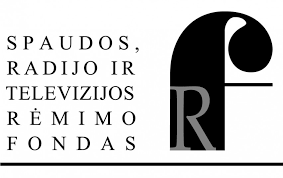 Publikuota 2023 06 26 